         WEST MERCIA WOMEN’S AID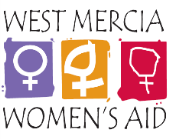        [Charity No 1078496]We are seeking to recruit a Support & Advocacy Worker to support those within the community affected by domestic abuse * * * * *Support & Advocacy WorkerCommunity Based - Herefordshire Salary of £23,346 p.a. 18.5 Hours per week(pro rata payment of £11,673 p.a.  days/hours are negotiable)Contract ending 31st March 2022West Mercia Women’s Aid (WMWA) are working hard to continue to provide much-needed support for those affected by domestic abuse.  Delivery of our support services within the community require use of safe imaginative and innovative approaches during the COVID-19 crisis, together with the provision of face to face and small group support sessions in line with strict government guidelines, with provision of appropriate PPE to all staff and with safe working practices* * * * * * * * * *We are looking for someone who has…..Commitment to the values of empowerment and equality A passion to engage with service users, providing them with the emotional, practical and welfare support to help make a real difference in their livesexperience of advocacy and support work with vulnerable people, including delivering support virtually and by telephone Experience of delivering face to face group presentations and/or training. Delivery of online virtual group sessions advantageousExperience of working in a multi-agency framework and working co-operatively with other practitionersGood knowledge and understanding of domestic abuse and safeguarding, including safeguarding children processes and practiceWorking knowledge of disability, mental health and drug and alcohol issuesBasic knowledge of benefits and legal assistance available to women seeking freedom from domestic abuse, including housing, civil law and criminal justice processesStrong interpersonal skills and good written/verbal communication skillsThe ability to maintain clear professional boundariesCar user essentialYour role will include …..Delivering support and training group sessions to survivors of domestic abuseproviding virtual, face to face and telephone-based advocacy and supportsupporting those experiencing domestic abuse living in their own homes , in other arrangements in the community, or in safe temporary (‘satellite’) accommodation.  Assessing the needs and risks for each individual / family, with recognition of those issues which may require additional specialist service input ie mental health service provision, substance misuse serviceensuring pathways for support are seamless and accessible between different WMWA services, and across to other local specialist servicescompleting structured support and safety planning programmes with each individual /family to deliver agreed outcomes working effectively in partnership with other agencies in ensuring a cohesive package of co-ordinated support for the individual/familycasework management skills together with good written and verbal communication * * * * *If you have relevant experience, transferable skills and a knowledge and understanding of domestic abuse issues and the needs of those affected by it, we would love to hear from you.  Applications can be made by CV and accompanying letter, outlining your reasons for applying for the post(s). For more information, a copy of the job description and person specification or to apply for these posts, please refer to our websitehttp://westmerciawomensaid.org/jobs-volunteering/job-opportunities Closing date for  applications: 12.00 Noon –Friday 14th May 2021Interviews will be held weeks commencing 24 May 2021[Charity No 1078496]All posts are open to women only – in accordance with The Equality Act 2010, Schedule 9, Part 1All posts are subject to Enhanced DBS checks & satisfactory referencesWMWA values diversity and welcomes applications from all sections of the community